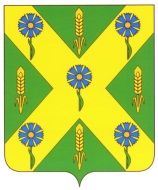 РОССИЙСКАЯ  ФЕДЕРАЦИЯОРЛОВСКАЯ ОБЛАСТЬАДМИНИСТРАЦИЯ НОВОСИЛЬСКОГО РАЙОНАПОСТАНОВЛЕНИЕ   30 сентября 2019 года						                № 254г. НовосильО внесении изменений в постановление администрации Новосильского района от 06 октября  2015  года № 301 «Об утверждении Положения об оплате труда работников муниципальных бюджетных  образовательных учреждений Новосильского района»В соответствии с Трудовым кодексом Российской Федерации, законами Орловской области от 28 декабря 2004 года № 468 – ОЗ «Об оплате труда работников государственных учреждений Орловской области» и от 6 сентября 2013 года № 1525 – ОЗ «Об образовании в Орловской области»,  в целях исполнения Указа Президента Российской Федерации от 7 мая  2012 года № 597 «О мероприятиях по реализации государственной социальной политики», дальнейшего обеспечения социальной поддержки и материального стимулирования работников муниципальных бюджетных образовательных учреждений и на основании постановления Правительства Орловской области  от 16 сентября 2019 года № 525 «О внесении изменений в постановление Правительства Орловской области от 12 августа 2011 года № 267 «Об утверждении Примерного положения об оплате труда работников государственных образовательных организаций и государственных организаций, осуществляющих образовательную деятельность, Орловской области» администрация Новосильского района Орловской области постановляет:1.Внести в постановление администрации Новосильского района Орловской области от 06 октября  2015  года № 301 «Об утверждении Положения об оплате труда работников муниципальных бюджетных образовательных учреждений Новосильского района» следующие изменения:1.1.  пункт 7 изложить в следующей редакции:«7. Для работников, указанных в пункте 1 настоящего Положения, базовая единица устанавливается в размере:6154 рубля – для педагогических работников образовательных учреждений, реализующих программы дошкольного образования, образовательных учреждений дополнительного образования детей, структурных подразделений дополнительного образования по выявлению и поддержке одаренных детей, медицинского персонала образовательных учреждений; 5424 рубля - для руководителей образовательных учреждений, руководителей структурных подразделений, специалистов, рабочих и служащих образовательных учреждений, педагогических работников общеобразовательных учреждений,  реализующих программы начального общего, основного общего, среднего общего образования».1.2. в приложении 1 к Примерному положению об оплате труда работников муниципальных бюджетных образовательных учреждений Новосильского района (далее – Примерное положение):а) таблицу 2 приложения 1 к Примерному положению изложить в следующей редакции:«Таблица 2Коэффициенты квалификации (Кк1)б) таблицу 4 приложения 1 к Примерному положению дополнить строкой следующего содержания:1.3. таблицу 3 приложения 3 к Примерному положению изложить в новой редакции согласно приложению 1 к настоящему постановлению;1.4. в пункте 1 приложения 8 к Примерному положению:а) таблицу 1 изложить в следующей редакции:«Таблица 1б) подпункт 3 изложить в следующей редакции:«3)  средств на выплаты компенсационного характера, которые определяются:а)  для общеобразовательных учреждений, дошкольных 
учреждений – в размере 10 процентов средств, предусмотренных на оплату ставок (окладов) заработной платы;б)  учреждений дополнительного образования детей, других учреждений – в размере 5 процентов средств, предусмотренных на оплату ставок (окладов) заработной платы;1.5.таблицу 3 приложения 9 к Примерному положению изложить в новой редакции согласно приложению 2 к настоящему постановлению.2. Финансовому отделу администрации Новосильского района (Сергеева Е.А.) обеспечивать финансирование расходов отдела общего образования, молодежной политики и спорта  администрации Новосильского района (Сыцевич И.Д.) по оплате труда работников муниципальных бюджетных образовательных учреждений Новосильского района в пределах субсидий, предусмотренных решением сессии районного Совета народных депутатов о  бюджете на очередной финансовый год и плановый период.3. Руководителям бюджетных образовательных учреждений Новосиль-ского района внести изменения в положения об оплате труда работников муниципальных бюджетных образовательных учреждений.4. Настоящее постановление вступает в силу с 1 октября 2019 года.5. Контроль за исполнением постановления возложить на заместителя главы администрации Новосильского  района по социальным вопросам Змейкову Е.Л.Глава района                                                                             А.И. ШалимовПриложение 1 к постановлениюадминистрации Новосильского районаот 30 сентября 2019 года № 254Таблица 3Приложение 2 к постановлениюадминистрации Новосильского районаот 30 сентября 2019 года № 254Таблица 3Груп-пыКвалифи-кационная категорияПовышаю-щий коэффи-циент за квалифи-кационную категориюУровень образования педагогаПовышаю-щий коэффи-циент за уровень образования педагогаИтоговый повышаю-щий коэффи-циент (ст. 1 + гр. 3 + гр. 5)1234561Отсутствует0Основное общее или среднее (полное) общее образование01Начальное или среднее профессиональное образование0,191,19Высшее профессиональное образование (бакалавр, специалист, магистр)0,331,332Первая0,68Среднее профессиональное образование0,191,872Первая0,68Высшее профессиональное образование (бакалавр, специалист, магистр)0,332,013Высшая0,79Среднее профессиональное образование0,191,98Высшее профессиональное образование (бакалавр, специалист, магистр)0,332,12Руководящим, педагогическим и иным работникам структурных подразделений дополнительного образования по выявлению и поддержке одаренных детей общеобразовательных учреждений, реализующих программы технической и естественно-научной направленности для групп детей, занимающихся совместной проектной деятельностью, руководителям и главным бухгалтерам образовательных учреждений, имеющих в своем составе данные структурные подразделения, заместителям руководителей образо-вательных  учреждений, курирующим деятельность данных структурных подразделений1,2Типы образовательных организаций, показателиНорматив, %муниципальные бюджетные образовательные учреждения35Дополнительно при наличии:филиалов5автономных котельных2столовых3подвоза обучающихся5Наименование должности и требования к квалификацииКатегорииКатегорииКатегорииКатегорииПовышающий коэффициент к должностным окладам по должностям работников из числа учебно-вспомогательного персонала (Кув)высшаяведущаяперваявтораябез категории123456Учебно-вспомогательный персонал образовательных учрежденийУчебно-вспомогательный персонал образовательных учрежденийУчебно-вспомогательный персонал образовательных учрежденийУчебно-вспомогательный персонал образовательных учрежденийУчебно-вспомогательный персонал образовательных учрежденийУчебно-вспомогательный персонал образовательных учрежденийДокументовед, бухгалтер, инженер всех специальностей (инженер по охране труда и технике безопасности, инженер-электроник, инженер-энергетик, инженер-программист, инженер-технолог), художник, библиотекарь, экономист, механик, юрисконсульт, сурдопереводчик, инженер-системный администратор, контрактный управляющий1,851,551,41,35Техник, техник-программист, техник по ремонту оборудования1,41,351,3Программист, электроник2,51,851,551,35Калькулятор, паспортист, экспедитор по перевозке грузов, помощник воспитателя, санитарка, делопроизводитель, кассир, секретарь-машинистка, младший воспитатель1,2Архивариус, инспектор по кадрам, заведующий складом, комендант, дежурный по общежитию, заведующий канцелярией, машинистка, заведующая машинописным бюро, заведующий хозяйством, заведующий лабораторией, лаборант (включая старшего), секретарь учебной части (диспетчер), администратор1,55Специалист по кадрам, специалист по управлению персоналом, специалист по связям с общественностью, аккомпаниатор, психолог1,8Врач-специалист3,253,12,942,36Инструктор по спорту, физкультуре (лечебной физкультуре)1,851,551,41,35Инструктор-методист по лечебной физкультуре2,11,941,791,65Зубной врач2,942,792,642,50Медицинская сестра2,792,642,361,85№ПоказателиКритерии оценки%1234Раздел 1. Общеобразовательные учреждения Раздел 1. Общеобразовательные учреждения Раздел 1. Общеобразовательные учреждения Раздел 1. Общеобразовательные учреждения 1.Основная деятельность учрежденияОсновная деятельность учреждениядо 301.1.Результативность работы с одаренными обучающимися, в том числе наличие призеров и победителей олимпиад и конкурсов муниципального,   регионального и всероссийского уровней, участие обучающихся в олимпиадах и конкурсах международного уровня, участие учреждения в программах дистанционного обучения одаренных обучающихсяНаличие обучающихся, ставших победителями или призерами всероссийских олимпиад и конкурсов различной направленности:1.1.Результативность работы с одаренными обучающимися, в том числе наличие призеров и победителей олимпиад и конкурсов муниципального,   регионального и всероссийского уровней, участие обучающихся в олимпиадах и конкурсах международного уровня, участие учреждения в программах дистанционного обучения одаренных обучающихсяНа муниципальном,  региональном уровнях11.1.Результативность работы с одаренными обучающимися, в том числе наличие призеров и победителей олимпиад и конкурсов муниципального,   регионального и всероссийского уровней, участие обучающихся в олимпиадах и конкурсах международного уровня, участие учреждения в программах дистанционного обучения одаренных обучающихсяна зональном, всероссийском или международном уровнях21.1.Результативность работы с одаренными обучающимися, в том числе наличие призеров и победителей олимпиад и конкурсов муниципального,   регионального и всероссийского уровней, участие обучающихся в олимпиадах и конкурсах международного уровня, участие учреждения в программах дистанционного обучения одаренных обучающихсяНаличие обучающихся – участников международных олимпиад и конкурсов11.1.Результативность работы с одаренными обучающимися, в том числе наличие призеров и победителей олимпиад и конкурсов муниципального,   регионального и всероссийского уровней, участие обучающихся в олимпиадах и конкурсах международного уровня, участие учреждения в программах дистанционного обучения одаренных обучающихсяНаличие обучающихся, ставших победителями или призерами международных олимпиад и конкурсов21.1.Результативность работы с одаренными обучающимися, в том числе наличие призеров и победителей олимпиад и конкурсов муниципального,   регионального и всероссийского уровней, участие обучающихся в олимпиадах и конкурсах международного уровня, участие учреждения в программах дистанционного обучения одаренных обучающихсяУчастие организации в программах дистанционного обучения одаренных обучающихся21.1.Результативность работы с одаренными обучающимися, в том числе наличие призеров и победителей олимпиад и конкурсов муниципального,   регионального и всероссийского уровней, участие обучающихся в олимпиадах и конкурсах международного уровня, участие учреждения в программах дистанционного обучения одаренных обучающихсямаксимум81.2.Сохранение контингента обучающихсяСохранение контингента обучающихся31.2.Сохранение контингента обучающихсямаксимум31.3.Положительная динамика материально-технического обеспечения учреждения за счет привлечения внебюджетных источниковУкрепление материально-технической базы образовательного учреждения за счет привлечения внебюджетных средств (за предыдущий учебный год) (количество заключенных договоров на оказание услуг, приобретение основных средств, материальных ценностей, дарения, пожертвования, выписки из лицевого счета):1.3.Положительная динамика материально-технического обеспечения учреждения за счет привлечения внебюджетных источников5 и более договоров51.3.Положительная динамика материально-технического обеспечения учреждения за счет привлечения внебюджетных источниковдо 5 договоров31.3.Положительная динамика материально-технического обеспечения учреждения за счет привлечения внебюджетных источниковмаксимум51.4.Участие образовательного учреждения в инновационно-экспериментальной деятельностиУчастие образовательного учреждения  в инновационно-экспериментальной деятельности:1.4.Участие образовательного учреждения в инновационно-экспериментальной деятельностифедеральный эксперимент21.4.Участие образовательного учреждения в инновационно-экспериментальной деятельностирегиональный эксперимент21.4.Участие образовательного учреждения в инновационно-экспериментальной деятельностилокальный эксперимент11.4.Участие образовательного учреждения в инновационно-экспериментальной деятельностимаксимум51.5.Отсутствие предписаний надзорных органов, замечаний учредителя, оперативность их выполнения при наличииОтсутствие предписаний надзорных органов, замечаний учредителя21.5.Отсутствие предписаний надзорных органов, замечаний учредителя, оперативность их выполнения при наличииОперативность выполнения предписаний надзорных органов, замечаний учредителя (при их наличии)11.5.Отсутствие предписаний надзорных органов, замечаний учредителя, оперативность их выполнения при наличиимаксимум21.6.Отсутствие обоснованных жалоб родителей и педагогов на деятельность и руководство учрежденияОтсутствие обоснованных жалоб со стороны родителей (законных представителей)11.6.Отсутствие обоснованных жалоб родителей и педагогов на деятельность и руководство учрежденияОтсутствие обоснованных жалоб со стороны работников11.6.Отсутствие обоснованных жалоб родителей и педагогов на деятельность и руководство учреждениямаксимум21.7.Обеспечение открытости и доступности информации об учреждении, создание и ведение официального сайта учреждения в сети ИнтернетОбеспечение открытости и доступности информации об учреждении, ведение официального сайта учреждения в сети Интернет в соответствии с действующим законодательством31.7.Обеспечение открытости и доступности информации об учреждении, создание и ведение официального сайта учреждения в сети Интернетмаксимум31.8.Занятость обучающихся во внеурочное времяНаличие договоров с учреждениями дополнительного образования в количестве:1.8.Занятость обучающихся во внеурочное время5 и более договоров;21.8.Занятость обучающихся во внеурочное времядо 5 договоров11.8.Занятость обучающихся во внеурочное времямаксимум22.Финансово-экономическая деятельность учрежденияФинансово-экономическая деятельность учреждениядо 102.1.Достижение установленных учреждению ежегодных значений показателей соотношения средней заработной платы отдельных категорий работников учреждения со средней заработной платой в Орловской областиот 95 % и выше72.1.Достижение установленных учреждению ежегодных значений показателей соотношения средней заработной платы отдельных категорий работников учреждения со средней заработной платой в Орловской областиот 90 % до 94 %32.1.Достижение установленных учреждению ежегодных значений показателей соотношения средней заработной платы отдельных категорий работников учреждения со средней заработной платой в Орловской областимаксимум72.2.Отсутствие нарушений в сфере финансово-хозяйственной деятельности, достоверность и своевременность сдачи финансовой отчетностиОтсутствие нарушений в сфере финансово-хозяйственной деятельности, достоверность и своевременность сдачи финансовой отчетности32.2.Отсутствие нарушений в сфере финансово-хозяйственной деятельности, достоверность и своевременность сдачи финансовой отчетностимаксимум33.Работа с кадрамиРабота с кадрамидо 103.1.Стабильность кадрового состава учрежденияСтабильность кадрового состава учреждения33.1.Стабильность кадрового состава учреждениямаксимум33.2.Доля педагогических работников, аттестованных на высшую и первую квалификационные категории (от общего количества педагогических работников)более 90 %53.2.Доля педагогических работников, аттестованных на высшую и первую квалификационные категории (от общего количества педагогических работников)80 – 89 % 43.2.Доля педагогических работников, аттестованных на высшую и первую квалификационные категории (от общего количества педагогических работников)70 – 79 % 33.2.Доля педагогических работников, аттестованных на высшую и первую квалификационные категории (от общего количества педагогических работников)60 – 69 % 23.2.Доля педагогических работников, аттестованных на высшую и первую квалификационные категории (от общего количества педагогических работников)50 – 59 % 13.2.Доля педагогических работников, аттестованных на высшую и первую квалификационные категории (от общего количества педагогических работников)максимум53.3.Участие педаго-гического персонала в профессиональных конкурсах, конфе-ренциях, семинарах, другой общественно значимой деятельности  (за предыдущий учебный год)Участие педагогических работников в конкурсах всероссийского, регионального и муниципального уровней 13.3.Участие педаго-гического персонала в профессиональных конкурсах, конфе-ренциях, семинарах, другой общественно значимой деятельности  (за предыдущий учебный год)Наличие в учреждении работников, ставших победителями муниципальных, региональных, всероссийских профессиональных конкурсов 13.3.Участие педаго-гического персонала в профессиональных конкурсах, конфе-ренциях, семинарах, другой общественно значимой деятельности  (за предыдущий учебный год)максимум2Раздел 2. Учреждения дополнительного образования, включая учреждения спортивной направленностиРаздел 2. Учреждения дополнительного образования, включая учреждения спортивной направленностиРаздел 2. Учреждения дополнительного образования, включая учреждения спортивной направленностиРаздел 2. Учреждения дополнительного образования, включая учреждения спортивной направленности1.Основная деятельностьОсновная деятельностьдо 151.1.Осуществление инновационной деятельностиНаличие разработанных инновационных программ, программ деятельности детских общественных объединений, трудовых объединений школьников21.1.Осуществление инновационной деятельностиНаличие разработанных инновационных программ по видам деятельности, участие в работе экспериментальных площадок, проведение проблемно-обучающих семинаров41.1.Осуществление инновационной деятельностиНаличие разработанных инновационных программ по 6 видам деятельности, участие в работе экспериментальных площадок, проведение проблемно-обучающих семинаров51.1.Осуществление инновационной деятельностимаксимум51.2.Положительная динамика материально-технического обеспечения учреждения за счет привлечения внебюджетных источниковДоля внебюджетных средств, привлеченных на укрепление материально-технической базы (от общего объема финансирования):1.2.Положительная динамика материально-технического обеспечения учреждения за счет привлечения внебюджетных источниковот 1 % до 3 %11.2.Положительная динамика материально-технического обеспечения учреждения за счет привлечения внебюджетных источниковот 4 % до 5 % 21.2.Положительная динамика материально-технического обеспечения учреждения за счет привлечения внебюджетных источниковот 6 % до 7 % 31.2.Положительная динамика материально-технического обеспечения учреждения за счет привлечения внебюджетных источниковот 8 % до 9 % 41.2.Положительная динамика материально-технического обеспечения учреждения за счет привлечения внебюджетных источниковот 10 % до 15 %  51.2.Положительная динамика материально-технического обеспечения учреждения за счет привлечения внебюджетных источниковот 16 % и более61.2.Положительная динамика материально-технического обеспечения учреждения за счет привлечения внебюджетных источниковмаксимум61.3.Обеспечение открытости и доступности информации об учреждении, создание и ведение официального сайта организации в сети ИнтернетНаличие сайта учреждения дополнительного образования, соответствующего требованиям законодательства21.3.Обеспечение открытости и доступности информации об учреждении, создание и ведение официального сайта организации в сети Интернетмаксимум21.4.Отсутствие обоснованных жалоб родителей и педагогов на деятельность и руководство учрежденияОтсутствие обоснованных жалоб со стороны родителей (законных представителей) и работников учреждения21.4.Отсутствие обоснованных жалоб родителей и педагогов на деятельность и руководство учреждениямаксимум22.Работа с обучающимисяРабота с обучающимисядо 142.1.Результативность работы с одаренными обучающимися, в том числе наличие победителей и призеров олимпиад и конкурсов регионального, всероссийского и международного уровней, количество мероприятий регионального, всероссийского и международного уровней, количество творческих объединенийНаличие победителей и призеров олимпиад и конкурсов регионального и всероссийского уровней22.1.Результативность работы с одаренными обучающимися, в том числе наличие победителей и призеров олимпиад и конкурсов регионального, всероссийского и международного уровней, количество мероприятий регионального, всероссийского и международного уровней, количество творческих объединенийНаличие победителей и призеров олимпиад и конкурсов регионального, всероссийского и международного уровней, проведение учреждением не менее 10 мероприятий42.1.Результативность работы с одаренными обучающимися, в том числе наличие победителей и призеров олимпиад и конкурсов регионального, всероссийского и международного уровней, количество мероприятий регионального, всероссийского и международного уровней, количество творческих объединенийНаличие победителей и призеров олимпиад и конкурсов регионального, всероссийского и международного уровней, проведение мероприятий регионального, всероссийского, международного уровней, наличие не менее 30 творческих объединений, проведение учреждением более 20 мероприятий62.1.Результативность работы с одаренными обучающимися, в том числе наличие победителей и призеров олимпиад и конкурсов регионального, всероссийского и международного уровней, количество мероприятий регионального, всероссийского и международного уровней, количество творческих объединенийНаличие победителей и призеров олимпиад и конкурсов регионального, всероссийского и международного уровней, проведение мероприятий регионального, всероссийского, международного уровней, наличие более 40 творческих объединений, проведение учреждением более 30 мероприятий82.1.Результативность работы с одаренными обучающимися, в том числе наличие победителей и призеров олимпиад и конкурсов регионального, всероссийского и международного уровней, количество мероприятий регионального, всероссийского и международного уровней, количество творческих объединениймаксимум82.2.Сохранение контингента воспитанниковОт 11 % до 15 % обучающихся отчислены в течение года22.2.Сохранение контингента воспитанниковОт 7 % до 10 % обучающихся отчислены в течение года42.2.Сохранение контингента воспитанниковОт 4 % до 6 % обучающихся отчислены в течение года52.2.Сохранение контингента воспитанниковОт 0 % до 3 % обучающихся отчислены в течение года62.2.Сохранение контингента воспитанниковмаксимум63.Финансово-экономическая деятельность учрежденияФинансово-экономическая деятельность учреждениядо 103.1.Отсутствие предписаний надзорных органов, замечаний учредителя, оперативность их выполнения (при наличии)Наличие предписаний надзорных органов, замечаний учредителя, повлекших применение мер дисциплинарной и (или) административной ответственности, устраненных в установленные надзорными органами сроки13.1.Отсутствие предписаний надзорных органов, замечаний учредителя, оперативность их выполнения (при наличии)Наличие предписаний надзорных органов, замечаний учредителя, устраненных в ходе проверок23.1.Отсутствие предписаний надзорных органов, замечаний учредителя, оперативность их выполнения (при наличии)Отсутствие предписаний надзорных органов, замечаний учредителя33.1.Отсутствие предписаний надзорных органов, замечаний учредителя, оперативность их выполнения (при наличии)максимум33.2.Достижение установленных учреждению ежегодных значений показателей соотношения средней заработной платы отдельных категорий работников учреждения со средней заработной платой в Орловской областиот 95 % и выше73.2.Достижение установленных учреждению ежегодных значений показателей соотношения средней заработной платы отдельных категорий работников учреждения со средней заработной платой в Орловской областиот 90 % до 94 %33.2.Достижение установленных учреждению ежегодных значений показателей соотношения средней заработной платы отдельных категорий работников учреждения со средней заработной платой в Орловской областимаксимум74.Работа с кадрамиРабота с кадрамидо 114.1.Стабильность кадрового состава учреждения дополнительного образованияДоля уволенных в течение года работников (общей численности работников):4.1.Стабильность кадрового состава учреждения дополнительного образованияОт 20 % до 30 % 14.1.Стабильность кадрового состава учреждения дополнительного образованияОт 10 % до 20 % 24.1.Стабильность кадрового состава учреждения дополнительного образованияМенее 10 % 44.1.Стабильность кадрового состава учреждения дополнительного образованиямаксимум44.2.Доля педагогических работников, аттестованных на высшую и первую квалификационные категорииот 50 % до 60 %14.2.Доля педагогических работников, аттестованных на высшую и первую квалификационные категорииот 70 % до 80 %34.2.Доля педагогических работников, аттестованных на высшую и первую квалификационные категорииот 90 % до 100 %54.2.Доля педагогических работников, аттестованных на высшую и первую квалификационные категориимаксимум54.3.Участие педагогического персонала в профессиональных конкурсах, конференциях, семинарах, другой общественно значимой деятельностиУчастие педагогического персонала в региональных профессиональных конкурсах, конференциях, семинарах, другой общественно значимой деятельности14.3.Участие педагогического персонала в профессиональных конкурсах, конференциях, семинарах, другой общественно значимой деятельностиУчастие педагогического персонала в международных, всероссийских профессиональных конкурсах, конференциях, семинарах, другой общественно значимой деятельности24.3.Участие педагогического персонала в профессиональных конкурсах, конференциях, семинарах, другой общественно значимой деятельностимаксимум2